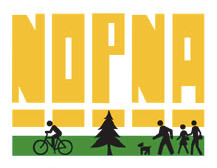  General Meeting -5/21/2015Captain Sanford- SFPD Park StationNew Captain of Park Station.Police Dept. said this was the safest, best bay to breakers in a long time, from SFPD only 2-3 arrest for fights/assaults, no major incidents.Redistricting has been approved and finalized by Police Commission.Redistricting is now in the hands of the controller, should take effect in June, maybe July.The command staff and captain have taken the Bias Awareness Training, by the end of the year all police officers will be taking Bias Awareness Training.Gang related homicides are confidential, but they are curtailing shooting and pay special attention to gang related areas by constant patrolling.Summer is upon our kids, we encourage families to get kids involve in to summer jobs and activities.Officer Callaway- SFPD Park StationStreet Robberies and smart phone robberies are trending downwards, help from phones kill switch.Auto and properties burglaries are a concern. Criminals see it is a far less chance of getting caught with higher yields.Targeting tourists.Don’t leave expensive belongings visible in car.Registering of bikes has helped recovery of bikes but theft still persist.SFPD plans to update software to search in real time for registered bikes.Mark Topetcher- The Harding Theatre UpdateThe Harding Theatre current plan is a 5 story, market rate units, all 1 bedroom on Hayes where the current mechanical room is.The condos/housing is currently being reviewed by planning department.The process may start at the end of the year, it depends on planning dept.There are negotiations taking place between Chicago arcade operators and owners in leasing the Harding.The Marks brothers of Chicago plan to have a vintage arcade, food service, pool table, foosball, and live entertainment in the venue.Focus on 21 yr. old and above, but still trying to consider less than 21 yr. old audience.Intent is to restore Harding Theater façade and restore the interior.There will be Public Hearings on the Harding in the future.Allison Kastama- SFPUC Drought UpdateRequest a 10% reduction of water usage and irrigation customers 25 % reduction.	Check fixtures and leaks.Help educate others on water usage reduction.Allison Kastama- SFPUC Drought Update Continues…Check sfwater.org/consumption for tips and information.SFPUC plans to improve/upgrade sewers.SFPUC plans to convert 18,000.00 led lights in the city incrementally Energy efficient, cost effective, and last longer.Eliote Durham- Bay 2 Breakers Representative50,000.00 participants15% reduction in visitors to the sobering stationAlamo Square open by 3pm and all roads/parks opened on time.Still not allowing floats as it can be use as a vehicle to hide alcohol.Q/A/Feedback- “Bay to Breaker was fun and safe”- from meditation center; “one of the first bay to breakers resident was partying more than the partiers”, “I echo the audience much more organize this year”. Overall feedback seems to be positive and it can also depend on perspective.Finished- 8:59pm